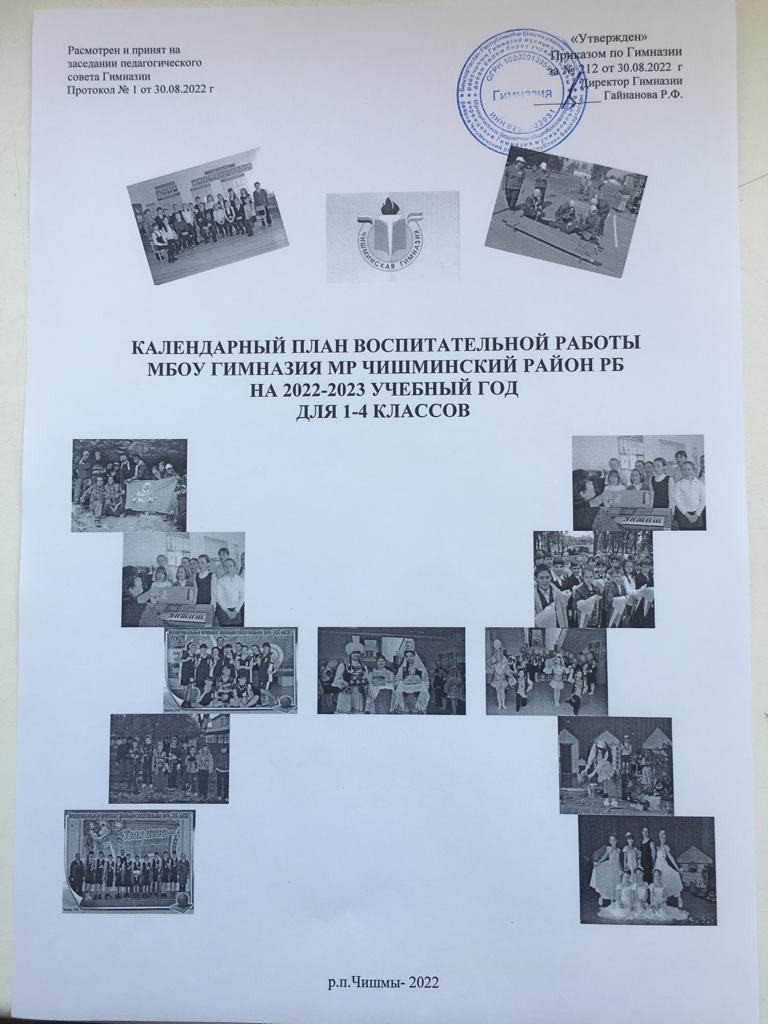 2022 год - Год народного искусства и нематериального культурного наследия России;
2022 год - 350 лет со дня рождения Петра I;
2023 год - Год педагога и наставника
                                                Календарь знаменательных и памятных дат в России1 сентября - День знаний
3 сентября - День окончания Второй мировой войны
- День солидарности в борьбе с терроризмом
7 сентября - 210 лет со дня Бородинского сражения
8 сентября - Международный день распространения грамотности
17 сентября - 165 лет со дня рождения русского ученого, писателя Константина Эдуардовича Циолковского (1857 - 1935)27 сентября - День работника дошкольного образования
1 октября - Международный день пожилых людей
- Международный день музыки
5 октября - День учителя
16 октября - День отца в России
25 октября - Международный день школьных библиотек
4 ноября - День народного единства
8 ноября - День памяти погибших при исполнении служебных обязанностей сотрудников органов внутренних дел России
20 ноября - День начала Нюрнбергского процесса
27 ноября - День матери в России
30 ноября - День Государственного герба Российской Федерации3 декабря - День неизвестного солдата
- Международный день инвалидов5 декабря - День добровольца (волонтера) в России
8 декабря - Международный день художника
9 декабря - День Героев Отечества
12 декабря - День Конституции Российской Федерации
25 декабря - День принятия Федеральных конституционных законов о Государственных символах Российской Федерации
25 января - День российского студенчества
27 января - День полного освобождения Ленинграда от фашистской блокады.
- День освобождения Красной армией крупнейшего "лагеря
смерти" Аушвиц-Биркенау (Освенцима) - День памяти жертв
Холокоста
2 февраля - 80 лет со дня победы Вооруженных сил СССР над армией
гитлеровской Германии в 1943 году в Сталинградской битве
8 февраля - День российской науки
15 февраля - День памяти о россиянах, исполнявших служебный долг за пределами Отечества
21 февраля - Международный день родного языка
23 февраля - День защитника Отечества
3 марта - 200 лет со дня рождения Константина Дмитриевича Ушинского
8 марта - Международный женский день
18 марта - День воссоединения Крыма с Россией
27 марта - Всемирный день театра
12 апреля - День космонавтики, 65 лет со дня запуска СССР первого искусственного спутника Земли
19 апреля - День памяти о геноциде советского народа нацистами и их пособниками в годы Великой Отечественной войны
22 апреля - Всемирный день Земли
27 апреля - День российского парламентаризма
1 мая - Праздник Весны и Труда
9 мая - День Победы
19 мая - День детских общественных организаций России
24 мая - День славянской письменности и культуры
1 июня - День защиты детей
6 июня - День русского языка12 июня - День России
22 июня - День памяти и скорби
27 июня - День молодежи
8 июля - День семьи, любви и верности
30 июля - День Военно-морского флота
12 августа - День физкультурника
22 августа - День Государственного флага Российской Федерации
23 августа - 80 лет со дня победы советских войск над немецкой армией в битве под Курском в 1943 годуПримечание. В 1-4 классах Гимназии дополнительно реализуется 10 часовая программа по изучению правил дорожного движения. Тематика программы и записи по проведению ведутся классными руководителями 1-4 классов в журнале «классный руководитель»КАЛЕНДАРНЫЙ План воспитательной работы Гимназиина 2022-2023 учебный годдля 1-4 классовКАЛЕНДАРНЫЙ План воспитательной работы Гимназиина 2022-2023 учебный годдля 1-4 классовКАЛЕНДАРНЫЙ План воспитательной работы Гимназиина 2022-2023 учебный годдля 1-4 классовКАЛЕНДАРНЫЙ План воспитательной работы Гимназиина 2022-2023 учебный годдля 1-4 классовКАЛЕНДАРНЫЙ План воспитательной работы Гимназиина 2022-2023 учебный годдля 1-4 классовКАЛЕНДАРНЫЙ План воспитательной работы Гимназиина 2022-2023 учебный годдля 1-4 классовКАЛЕНДАРНЫЙ План воспитательной работы Гимназиина 2022-2023 учебный годдля 1-4 классовКлючевые общешкольные делаКлючевые общешкольные делаКлючевые общешкольные делаКлючевые общешкольные делаКлючевые общешкольные делаКлючевые общешкольные делаКлючевые общешкольные делаДелаДелаКлассы Классы Ориентир.время проведенияОриентир.время проведенияОтветственныеТоржественная линейка «Первый звонок»Поднятие государственных флагов Торжественная линейка «Первый звонок»Поднятие государственных флагов 1-41-111-41-111 сентябряПонедельник 1 сентябряПонедельник Заместитель директора по ВРМероприятия месячников безопасности  и гражданской защиты детей (по профилактике ДДТТ, пожарной безопасности, экстремизма, терроризма, разработка   схемы-маршрута «Дом-Гимназия -дом», учебно-тренировочная  эвакуация учащихся из здания)Мероприятия месячников безопасности  и гражданской защиты детей (по профилактике ДДТТ, пожарной безопасности, экстремизма, терроризма, разработка   схемы-маршрута «Дом-Гимназия -дом», учебно-тренировочная  эвакуация учащихся из здания)1-41-4Сентябрь Сентябрь Зам.директора по ВР, руководитель ДЮП, учитель ОБЖ«Посвящение в первоклассники».«Посвящение в первоклассники».1-41-4Сентябрь Сентябрь Вожатый, кл.руководителиОткрытие школьной спартакиады. Осенний кросс (4 неделя)Открытие школьной спартакиады. Осенний кросс (4 неделя)1-41-4Сентябрь Сентябрь Учитель физкультурыМероприятия месячника правового воспитания и профилактики правонарушений. Единый день профилактики правонарушений и деструктивного поведения (правовые, профилактические игры, беседы и т.п.)Мероприятия месячника правового воспитания и профилактики правонарушений. Единый день профилактики правонарушений и деструктивного поведения (правовые, профилактические игры, беседы и т.п.)1-41-4Октябрь Октябрь Заместитель директора по ВР, классные руководители, вожатыеДень учителя в Гимназии: акция по поздравлению учителей, учителей-ветеранов педагогического труда, День самоуправления, концертная программа День учителя в Гимназии: акция по поздравлению учителей, учителей-ветеранов педагогического труда, День самоуправления, концертная программа 1-41-4Октябрь Октябрь Зам.директора по ВР,  вожатые, кл.руководителиПрезидентские состязания по ОФП Президентские состязания по ОФП 1-41-4Октябрь Октябрь  Уч.физкультуры «Золотая осень»:  Конкурс рисунков. Праздник Осени. Конкурс поделок из природного и бросового материала.«Золотая осень»:  Конкурс рисунков. Праздник Осени. Конкурс поделок из природного и бросового материала.1-41-4Октябрь Октябрь Классные руководителиМероприятия месячника взаимодействия семьи и школы: выставка рисунков, фотографий, акции по поздравлению мам с Днем матери, конкурсная программа «Мама, папа, я – отличная семья!», беседы, общешкольное родительское собраниеМероприятия месячника взаимодействия семьи и школы: выставка рисунков, фотографий, акции по поздравлению мам с Днем матери, конкурсная программа «Мама, папа, я – отличная семья!», беседы, общешкольное родительское собрание1-41-4Ноябрь Ноябрь Вожатые, классные руководителиДень правовой защиты детей.  Анкетирование учащихся на случай нарушения их прав и свобод в школе и семье.День правовой защиты детей.  Анкетирование учащихся на случай нарушения их прав и свобод в школе и семье.1-41-4Ноябрь Ноябрь Классные руководителиМероприятия месячника эстетического воспитания в Гимназии. Новый год: украшение кабинетов, оформле-ние окон, конкурс рисунков, поделок, утренник.Мероприятия месячника эстетического воспитания в Гимназии. Новый год: украшение кабинетов, оформле-ние окон, конкурс рисунков, поделок, утренник.1-41-4Декабрь Декабрь Классные руководителиЛыжные соревнованияЛыжные соревнования1-41-4Январь Январь Уч. физкультурыЧас памяти «Блокада Ленинграда» Час памяти «Блокада Ленинграда» 1-41-4Январь Январь Кл.руководителиМероприятия месячника гражданского и патриотического воспитания: военно-патриотическая игра «Зарница», «Веселые старты», фестиваль патриотической песни,  акция по поздравлению пап и дедушек, мальчиков, конкурс рисунков, Уроки мужества.Мероприятия месячника гражданского и патриотического воспитания: военно-патриотическая игра «Зарница», «Веселые старты», фестиваль патриотической песни,  акция по поздравлению пап и дедушек, мальчиков, конкурс рисунков, Уроки мужества.1-41-4февральфевральЗам.директора по ВР, классные руководители, учитель физкультурыНеделя начальных классов (викторины, интеллектуальные игры, конкурсные программы)Неделя начальных классов (викторины, интеллектуальные игры, конкурсные программы)1-41-4Февраль Февраль МО уч. начальных кл.Мероприятия месячника интеллектуального воспитания «Умники и умницы». День науки в школе: защита проектов и исследовательских работМероприятия месячника интеллектуального воспитания «Умники и умницы». День науки в школе: защита проектов и исследовательских работ1-41-4Март Март Классные руководители8 Марта: конкурс рисунков, акция по поздравлению мам, бабушек, девочек, утренник8 Марта: конкурс рисунков, акция по поздравлению мам, бабушек, девочек, утренник1-41-4Март Март Вожатая, кл.руководителиМероприятия месячника нравственного воспитания «Спешите делать добрые дела». Весенняя неделя добраМероприятия месячника нравственного воспитания «Спешите делать добрые дела». Весенняя неделя добра1-41-4Апрель Апрель Зам.директора по ВР, вожатая, кл.руководителиДень космонавтики: конкурс рисунковДень космонавтики: конкурс рисунков1-41-4Апрель Апрель Кл.руководителиЭкологическая акция «Бумажный бум»Экологическая акция «Бумажный бум»1-41-4Апрель Апрель Вожатая, кл.руководителиИтоговая выставка детского творчестваИтоговая выставка детского творчества1-41-4Апрель Апрель Рук.кружков, кл.руководителиМероприятия месячника ЗОЖ «Здоровое поколение». Закрытие школьной спартакиады. Весенний День здоровья. Акция "Школа против курения". Туристические походы.Мероприятия месячника ЗОЖ «Здоровое поколение». Закрытие школьной спартакиады. Весенний День здоровья. Акция "Школа против курения". Туристические походы.1-41-4Май Май Зам.директора по ВР, кл.руководителиДень Победы: акции «Бессмертный полк», «С праздником, ветеран!», концерт в ДК, проект «Окна Победы»День Победы: акции «Бессмертный полк», «С праздником, ветеран!», концерт в ДК, проект «Окна Победы»1-41-4Май Май Зам.директора по ВР, вожатая, классные руководителиТоржественная линейка «Последний звонок»Торжественная линейка «Последний звонок»1-41-4Май Май Зам.директора по ВР, вожатая, кл.руководителиЗанятия по внеурочной деятельностиЗанятия по внеурочной деятельностиЗанятия по внеурочной деятельностиЗанятия по внеурочной деятельностиЗанятия по внеурочной деятельностиЗанятия по внеурочной деятельностиЗанятия по внеурочной деятельностиОпределены учебным планом Гимназии, имеется утвержденное расписание проведенияОпределены учебным планом Гимназии, имеется утвержденное расписание проведенияОпределены учебным планом Гимназии, имеется утвержденное расписание проведенияОпределены учебным планом Гимназии, имеется утвержденное расписание проведенияОпределены учебным планом Гимназии, имеется утвержденное расписание проведенияОпределены учебным планом Гимназии, имеется утвержденное расписание проведенияОпределены учебным планом Гимназии, имеется утвержденное расписание проведенияПроведение по понедельникам внеурочного занятия «Разговор о важном»Проведение по понедельникам внеурочного занятия «Разговор о важном»1-41-4ПонедельникПонедельникКлассные руководителиПроведение по понедельникам внеурочного занятия «Профориентация»Проведение по понедельникам внеурочного занятия «Профориентация»1-41-4По расписаниюПо расписаниюКлассные руководителиПроведение по понедельникам внеурочного занятия «Функциональная грамотность»Проведение по понедельникам внеурочного занятия «Функциональная грамотность»1-41-4По расписаниюПо расписаниюКлассные руководителиШкольные медиаШкольные медиаШкольные медиаШкольные медиаШкольные медиаШкольные медиаШкольные медиаДела, события, мероприятияДела, события, мероприятияКлассы Классы Ориентиров.время проведенияОриентиров.время проведенияОтветственныеРазмещение созданных детьми рассказов, стихов, сказок, репортажей на страницах газеты «Вести Гимназии в каждый дом»Размещение созданных детьми рассказов, стихов, сказок, репортажей на страницах газеты «Вести Гимназии в каждый дом»1-41-4В течение годаВ течение годаКлассные руководителиВидео-, фотосъемка классных мероприятий.Видео-, фотосъемка классных мероприятий.1-41-4В течение годаВ течение годаКлассные руководителиДетские общественные объединенияДетские общественные объединенияДетские общественные объединенияДетские общественные объединенияДетские общественные объединенияДетские общественные объединенияДетские общественные объединенияДела, события, мероприятияДела, события, мероприятияКлассы Классы Ориентиров.время проведенияОриентиров.время проведенияОтветственныеПосвящение в юные пешеходыАкции дружины юных пожарныхПосвящение в юные пешеходыАкции дружины юных пожарных1-21-2СентябрьВ теч.годаСентябрьВ теч.годаРуководитель ЮИД и ДЮПТрудовая акция «Школьный двор»Трудовая акция «Школьный двор»1-41-4Октябрь Октябрь Старший вожатыйВолонтерский активКлассные руководителиБлаготворительная ярмарка-продажаБлаготворительная ярмарка-продажа1-41-4Ноябрь Ноябрь Старший вожатыйВолонтерский активКлассные руководителиАкция «Дарите книги с любовью»Акция «Дарите книги с любовью»1-41-4Февраль Февраль Старший вожатыйВолонтерский активКлассные руководителиВесенняя Неделя Добра (ряд мероприятий, осуществляемых каждым классом:  «Чистый поселок - чистая планета», «Памяти павших»,  «Посади дерево», «Подарок младшему другу», «Здоровая перемена» и др.)Весенняя Неделя Добра (ряд мероприятий, осуществляемых каждым классом:  «Чистый поселок - чистая планета», «Памяти павших»,  «Посади дерево», «Подарок младшему другу», «Здоровая перемена» и др.)1-41-4Апрель Апрель Старший вожатыйВолонтерский активКлассные руководителиПрием в пионерыПрием в пионеры1-41-4Май Май Зам дирек.по ВРУчастие в проектах и акциях РДШУчастие в проектах и акциях РДШ1-41-4В течение годаВ течение годаКл.руководители, вожатыйЭкскурсии, походыЭкскурсии, походыЭкскурсии, походыЭкскурсии, походыЭкскурсии, походыЭкскурсии, походыЭкскурсии, походыДела, события, мероприятияДела, события, мероприятияКлассы Классы Ориентиров.времяпроведенияОриентиров.времяпроведенияОтветственныеПосещение выездных представлений театров в ГимназииПосещение выездных представлений театров в Гимназии1-41-4В течение годаВ течение годаКлассные руководители Посещение концертов, мероприятий в РДК р.п.ЧишмыПосещение концертов, мероприятий в РДК р.п.Чишмы1-41-4В течение годаВ течение годаКлассные руководителиЭкскурсия в районный музей  Экскурсия в районный музей  1-41-4октябрьоктябрьКл. руководителиСезонные экскурсии в природуСезонные экскурсии в природу1-41-4По плану клас.рук.По плану клас.рук.Классные руководителиПоездки на новогодние представления в РДК, ДПиШПоездки на новогодние представления в РДК, ДПиШ1-41-4декабрьдекабрьКл.руководителиТуристические походы «В поход за здоровьем»Туристические походы «В поход за здоровьем»1-41-4маймай  Кл.руководителиРабота с родителямиРабота с родителямиРабота с родителямиРабота с родителямиРабота с родителямиРабота с родителямиРабота с родителямиДела, события, мероприятияДела, события, мероприятияКлассы Классы Ориентиров. время проведенияОриентиров. время проведенияОтветственныеУчастие родителей в проведении общешкольных, классных мероприятий: «Бумажный бум», «Подари ребенку день»,  «Бессмертный полк»,  «Зарница», новогодний утренник, «Мама, папа, я – отличная семья!», «Детский орден милосердия», классные «огоньки» и др.Участие родителей в проведении общешкольных, классных мероприятий: «Бумажный бум», «Подари ребенку день»,  «Бессмертный полк»,  «Зарница», новогодний утренник, «Мама, папа, я – отличная семья!», «Детский орден милосердия», классные «огоньки» и др.1-41-4В течение годаВ течение годаЗам. директора по ВР, вожатые, классные руководителиОбщешкольное родительское собраниеОбщешкольное родительское собрание1-41-4Октябрь, мартОктябрь, мартДиректор Гимназии Педагогическое просвещение родителей по вопросам воспитания детейПедагогическое просвещение родителей по вопросам воспитания детей1-41-41 раз/четверть1 раз/четвертьКлассные руководителиИнформационное оповещение через школьный сайтИнформационное оповещение через школьный сайт1-41-4В теч. годаВ теч. годаУч.информатикиИндивидуальные консультацииИндивидуальные консультации1-41-4В теч. годаВ теч. годаКл руководителиСовместные с детьми походы, экскурсии.Совместные с детьми походы, экскурсии.1-41-4По плану кл. рук-ляПо плану кл. рук-ляКлассные руководителиРабота совета профилактики с неблагополучными  семьями  по вопросам воспитания, обучения детейРабота совета профилактики с неблагополучными  семьями  по вопросам воспитания, обучения детей1-41-4По плану советаПо плану советаСоц. ПедагогПред-ль советаКлассное руководство (согласно индивидуальным по планам работы классных руководителей)Классное руководство (согласно индивидуальным по планам работы классных руководителей)Классное руководство (согласно индивидуальным по планам работы классных руководителей)Классное руководство (согласно индивидуальным по планам работы классных руководителей)Классное руководство (согласно индивидуальным по планам работы классных руководителей)Классное руководство (согласно индивидуальным по планам работы классных руководителей)Классное руководство (согласно индивидуальным по планам работы классных руководителей)	События по плану классного руководителя	События по плану классного руководителя1-41-4В теч. годаВ теч. годаКл.руководителиОрганизация работы актива классного коллективаОрганизация работы актива классного коллектива1-41-4Сентябрь Сентябрь Кл.руководителиДеятельность классного самоуправленияДеятельность классного самоуправления1-41-4В теч. годаВ теч. годаКл.руководителиОрганизация социально значимого дела классаОрганизация социально значимого дела класса1-41-4В теч. годаВ теч. годаКл.руководителиВедение летописи классаВедение летописи класса1-41-4В теч. годаВ теч. годаКл.руководителиКонсультации для классных руководителей:- «Содержание деятельности класс.руководителей»; - «Ведение документации класс. руководителей»; - Технологии проведения и подготовки родител. собраний; - «Методика проведения интеллектуальнотворческих дел»; - «Педагогический анализ воспитат. мероприятия»; - «Система воспитания в классе»; - «Самоанализ классного руководителя за год»; - Индивидуальная работа с трудными учащимися.Консультации для классных руководителей:- «Содержание деятельности класс.руководителей»; - «Ведение документации класс. руководителей»; - Технологии проведения и подготовки родител. собраний; - «Методика проведения интеллектуальнотворческих дел»; - «Педагогический анализ воспитат. мероприятия»; - «Система воспитания в классе»; - «Самоанализ классного руководителя за год»; - Индивидуальная работа с трудными учащимися.1-41-4Сентябрь Сентябрь Октябрь Октябрь Декабрь Февраль Март В теч. годаСентябрь Сентябрь Октябрь Октябрь Декабрь Февраль Март В теч. годаЗам.директ. по ВРЗам.директ. по ВРЗам.директ. по МРЗам.директора по МРЗам.директ. по ВРСтар.вожатаяЗам.директ. по ВРСоцпедагогСовместная деятельность психологической службы и классного руководителя по изучению развития личности в классном коллективеСовместная деятельность психологической службы и классного руководителя по изучению развития личности в классном коллективе1-41-4В теч. годаВ теч. годаПедагог-психологСоциал.педагогСоздание банка данных по изучению уровня воспитанности учащихсяСоздание банка данных по изучению уровня воспитанности учащихся1-41-4В теч. годаВ теч. годаЗам.директ. по ВРПроведение открытых мероприятийПроведение открытых мероприятий1-41-4В теч. годаВ теч. годаКл.руководителиАнализ деятельности классных руководителейАнализ деятельности классных руководителей1-41-4Май Май Зам.директора по ВРМодуль «Внешкольные мероприятия»Модуль «Внешкольные мероприятия»Модуль «Внешкольные мероприятия»Модуль «Внешкольные мероприятия»Модуль «Внешкольные мероприятия»Модуль «Внешкольные мероприятия»Модуль «Внешкольные мероприятия»Участие в Дне открытых дверей, посещение учреждений в р.п.Чишмы и г.Уфа1-41-4По планам учреж.По планам учреж.Зам.директора по УМРЗам.директора по УМРУчастие в районных и Республиканских конкурсах, акциях, и т.д. (по линии ДПиШ, СЮТ, ДЮСШ, РДК, Школы искусств и др.)1-41-4По планам учрежд. ДОПо планам учрежд. ДООтвет.лица по направлениямРук.обьединенийОтвет.лица по направлениямРук.обьединенийУчастие в олимпиаде по ПДД «Глобус», акции «Билет в будущее», в спортивных соревнованиях и фестиваляхУчастие в КВН по ПДД, «Безопасное колесо».1-41-4По планам учрежд.По планам учрежд.Ответ.лица по направлениямРук.обьединенийОтвет.лица по направлениямРук.обьединенийМодуль «Безопасность и профилактика»Модуль «Безопасность и профилактика»Модуль «Безопасность и профилактика»Модуль «Безопасность и профилактика»Модуль «Безопасность и профилактика»Модуль «Безопасность и профилактика»Модуль «Безопасность и профилактика»Инструктажи по ОТиТБ, Проведение учебных эвакуаций, Дней безопасности1-41-4Регулярно по планам ГОиЧСРегулярно по планам ГОиЧСКл. руководителиОтвет лицо по ОТиТБКл. руководителиОтвет лицо по ОТиТББеседы и классные часы по безопасности, ПДД1-41-4По плануПо плануКл. руководителиКл. руководителиКонкурсы рисунков, поделок по данному направлению1-41-4В теч.учебного годаВ теч.учебного годаРуководители ЮИД, ДЮПРуководители ЮИД, ДЮПМодуль «Организация предметно-эстетической среды»Модуль «Организация предметно-эстетической среды»Модуль «Организация предметно-эстетической среды»Модуль «Организация предметно-эстетической среды»Модуль «Организация предметно-эстетической среды»Модуль «Организация предметно-эстетической среды»Модуль «Организация предметно-эстетической среды»Оформление классных кабинетов, фойе у классов1-41-4В теч.уч. годаВ теч.уч. годаКл. руководителиКл. руководителиОформление тематических выставок по темам1-41-4В теч.уч. годаВ теч.уч. годаУчитель ИЗОУчитель ИЗОМодуль «Самоуправление»Модуль «Самоуправление»Модуль «Самоуправление»Модуль «Самоуправление»Модуль «Самоуправление»Модуль «Самоуправление»Модуль «Самоуправление»Выборы активов  классов, распределение обязанностей.1-41-4СентябрьСентябрьКлассные руководителиКлассные руководителиУчастие в общественных детских объединениях (ЮИД, ДЮП, «Пионера Башкортостана», РДШ1-41-4В течение годаВ течение годаЗам.директора по ВР, вожатаяЗам.директора по ВР, вожатаяКонкурс «Лучший ученический класс»1-41-4В течение годаВ течение годаЗам.директора по ВР, вожатаяЗам.директора по ВР, вожатаяРабота актива в соответствии с обязанностями1-41-4В течение годаВ течение годаКл.руководителиКл.руководителиОтчет перед классом о проведенной работе1-41-4МайМайКл.руководителиКл.руководителиУчастие актива классов в классных и гимназических праздниках, мероприятиях, конкурсах1-41-4В течение годаВ течение годаКл.руководители Зам.директ. по УВРКл.руководители Зам.директ. по УВРОперация  «Украсим класс к Новому году»1-41-4Декабрь Декабрь Актив классаАктив классаУчастие класса в тематических субботах1-41-4Кл.руководителиактив классаКл.руководителиактив классаМодуль «Профориентация»Модуль «Профориентация»Модуль «Профориентация»Модуль «Профориентация»Модуль «Профориентация»Модуль «Профориентация»Модуль «Профориентация»Встречи с людьми разных профессий и рода деятельности1-41-4В течение годаВ течение годаКл.руководителиКл.руководителиКлассные часы, экскурсии по профориентации1-41-4В течение годаВ течение годаКл.руководителиКл.руководителиУчастие в районных предметных олимпиадах и конкурсах по данному направлению1-41-4В течение годаВ течение годаКл.руководителиКл.руководители